Worthington Primary School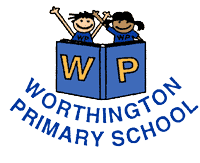 Worthington Road, Sale, Cheshire, M33 2JJTel: 0161 973 3504Fax: 0161 976 3210Headteacher: Mr C N Searleadmin@worthingtonprimary.co.uk“We Only Reach for The Highest”______________________________________________________________________________Tuesday 8th November 2022Children in Need – Friday 18th NovemberDear Parents and CarersAs part of Children in Need this year, Worthington have once again decided to be part of something special to help fundraise.  On Friday 18th November we will take part in the Children In Need Primary School Convoy with some other local schools. This is a local event which involves Driving Instructors using their cars to promote Children in Need. The cars that will be joining us on Friday 18th November have been given a spotty makeover to help raise money for Children in Need and we have been asked to participate in the event by signing a spot.  If your child wishes to sign a spot, we ask that they bring in a donation of £1 on Friday 18th November. The spot will remain signed on the car to celebrate Children in Need. It is a fantastic cause, and we hope that you will help by allowing your child to sign a spot on one of the cars. We request that children wear their full school uniform as normal, (the Friday of the week after is a non-uniform day for a donation towards the Christmas Fair) but they may accessorise with Pudsey ears or spots, such as spotty faces, spotty socks or sticking spots on their uniform. Many thanks for supporting us with this important charity. Kind regards, 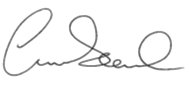 C Searle